بسم الله الرحمن الرحيمالاسم: حسان غازي بدر العمريالرتبة العلمية: استاذ مشارك \ نيسان 2013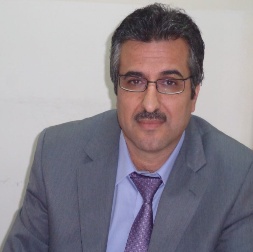 مكان وتاريخ الولادة: الأردن اربد 29-2- 1968           الجنسية: أردنيالديانة: الإسلامالعنوان الحالي: الجامعة الاردنية – كلية العلوم التربوية  - تخصص القياس والتقويم –                  قسم علم النفس التربوي .تلفون العمل:                      الخلوي:00962795476044البريد الالكتروني:     Hass.alomari2015@gmail.comHa.omari @ju.edu.jo                                     ملخص الخبرات الوظيفية:2015- الآن             عضو هيئة تدريس في قسم علم النفس التربوي| القياس والتقويم في الجامعة الاردنية .2014- 2015           عميدا للبحث العلمي والدراسات العليا، ورئيسا لقسم القياس والتقويم ومحررا                               مسوؤلا لمجلة جامعة جدارا للدراسات والبحوث.2008-  2013            مديرا لمركز  تطوير التطوير الاكاديمي وضمان الجودة  في جامعة جدارا  ورئيسا لقسم القياس والتقويم وعضو هيئة تدريس للعديد من المساقات في برنامج الدراسات العليا ومشرفا على العديد من رسائل الماجستير ومناقشا لرسائل دكتوراة ومحررا مسؤولا ومحكما لابحاث في المجلات ومحكما لبعض الكتب التربوية واحمل لقب (senior consultant  ) من المؤسسة الكندية للتعليم CIDA 2006-2008          مديرا لمركز الحاسوب والاستشارات ورئيسا لقسم القياس والتقويم في جامعة جدارا.2005-2006             مديرا للاختبارات وعضو هيئة تدريس في الجامعة العربية المفتوحة فرع الاردن 2001-2005             مشرفا فنيا للقياس والتقويم في ادارة الامتحانات\ مركز وزارة التربية في الاردن1990-2001             مدرسا لمباحث الرياضيات في مدارس وزارة التربية في الأردن.أهم الخبرات العملية الادارية:عميدا للبحث العلمي والدرراسات العليا في جامعة جدارا في الفترة 2013- 2015.رئيسا لقسم القياس والتقويم وعضو هيئة تدريس في جامعة جدارا للدراسات العليا  حيث أقوم بتدريس مساقات لطلبة الماجستير مثل  نظرية القياس، وتصميم وبناء المقاييس النفسية والتربوية ، ومناهج البحث العلمي، وتصميم التجارب، الاحصاء التحليلي والتحليل الإحصائي باستخدام spss، وتقويم البرامج التربوية .انشأت وعملت مديرا لمركز تطوير اداء اعضاء الهيئة التدريسية في جامعة جدارا لمدة عامين حيث يقوم المركز بتطوير وضبط الاداء الاكاديمي في الجامعة ويعمل على رفع   مستوى الأداء وضبط  وضمان الجودة في اداء اعضاء الهيئة التدريسية في الجامعة.انشأت مركز الحاسوب والاستشارات والدراسات والتدريب وعملت مديرا له في جامعة جدارا للدراسات العليا لمدة عامين حيث يقوم المركز بتقديم الاستشارات وبرامج التدريب وإجراء الدراسات  .عملت عضو هيئة تدريس ومديرا  للامتحانات في الجامعة العربية المفتوحة- فرع الأردن ،حيث قمت بتدريس مقررات القياس والتقويم ومناهج البحث والرياضيات والبحث الاجرائي والقياس الصفي، كما وقمت بالإشراف على جميع الإجراءات المتعلقة بنظام التقويم في الجامعة من تنظيم لإجراءات الامتحانات ، وضبط المراقبة وإدارة القاعات ،وإدخال العلامات والقيام بعمليات التحليل الإحصائي للنتائج وتحويل العلامات إلى رموز .عملت مشرف قياس وتقويم لمدة ثلاث سنوات في إدارة الامتحانات والاختبارات ( وزارة التربية والتعليم – مركز الوزارة) ، حيث كنت أشارك في جميع إجراءات الثانوية العامة وكنت مشرفا للقياس والتقويم لمبحث الرياضيات. الخبرات التقنية والمشاركات المحلية والعالمية:رئيسا لفريق التقويم الختامي لمشروعEnd-of-Project Evaluation of the European Union-Funded Project "Sustaining Quality Education and Promoting Skills Development Opportunities for Young Syrian Refugees in Jordan" والذي نفذته اليونسكو عبر 3 سنوات للحفاظ على جودة التعليم وتعزيز تنمية المهارات لشؤون اللاجئين السوريين الشباب حيث تم تقويم المشروع  تقييما ختاميا وذلك بهدف تسليط الضوء على النتائج التي حققها البرنامج، وبيان درجة مساهمة الفعاليات والأنشطة التي تم تنفيذها ، واستخدام نتائجه في تعزيز التطبيقات المستقبلي لبرامج التعليم في حالات الطوارىء المماثلة كما زود التقويم كل من  European Union و UNESCO Office وزارة التربية والتعليم MOE بالنتائج للإستفادة منها في حال التمديد للبرنامج أو أية برامج أخرى مستقبلية مشابهة او ذات علاقة.رئيسا لفريق تقويم مشروع inclusive and safe school environment program in the public schools والذي نفذته اكاديمية الملكة رانيا على مدى عامين بدعم من وكالة الانماء الامريكية USAID  حيث تم تقييم المشروع تقييما ختاميا وتقديم تقرير عن مستوى اداء المشروع في توفير بيئة امنه وداعمة للاجئين السورين في المدارس الاردنية.عضو اللجنة الوطنية لتكوير امتحان شهادة الدراسة الثانوية العامة المنبثقة عن اللجنة الملكية لتطوير التعليم برئاسة الاستاذ الدكتور وجيه عويس حيث قمنا بتقديم تصور لتطوير امتحان الثانوية العامة في الفترة 1-12-2015  الى 1-1 -2016.عضو لجنة تطوير امتحان اؤائل الجامعات لغايات التعيين حيث تم تطوير  فقرات اختبارية لفرز اوائل الجامعات للسنوات 2013-2015 على اختبار قدرات مكون من ث مخاور هي قدرات عامة وقدرات لغوية وقدرات تخصصية.شاركت بدورة في دولة  Canadaلمدة شهرين  في ورش عمل ومؤتمرات ولقاءات متخصصة (STUDY TOUR ) حول تطوير الاختبارات والتقويم والمناهج في ضوء التقويم الواقعي والاقتصاد المبني على المعرفة حيث تم الاطلاع على التجربة الكندية في هذا المجال وزيارة عدد كبير من مراكز التقويم وضبط الجودة وعدد من والجامعات الرسمية وتجربتها في إعداد المعلمين بالتعليم الرسمي أو المفتوح .عملت خبيرا ومستشارا (senior consultant  ) في المؤسسة الكندية CIDA\SJE  لدعم التعليم في الاردن ( منذ حوالي عام لمدة عامين )حيث عملت على ادارة بعض البرامج التربوية وتصميم مشاريع في القياس و التقويم (PERFORMANCE ASSESSMENT) وبرامج تأهيل الكوادر البشرية في التقويم ، كما عملت على تطوير مشروع الاشراف التربوي في الاردن في ضوء منحى ادارة الاداء.عملت مع فريق المركز الأمريكي (ETS) في إعداد الاختبارات وقمت بالمشاركة بإعداد تصميم لقسم الاختبارات الالكترونية وبنك الاسئلة في وزارة التربية التعليم يعمل به حاليا.رئيسا لفريق تقويم عملت ولا زلت لغاية الان محررا مسؤلا لمجلة جامعة جدارا للدراسات والبحوث وهي مجلة علمية عالمية محمكة ومفهرسة تصدرها عمادة البحث العلمي في جامعة جدارا .قمت بشكل منفرد باعداد حقيبة بعنوان ( اسس التقويم التربوي) للمركز العربي للتدريب لدول الخليج العربي وهي حقيبة متكاملة تضمنت دليل المدرب ودليل المتدرب وعروض الداتا شو وصحيفة الانشطة.شاركت في ورشة التقويم الذاتي للبرامج الاكاديمية والتي عقدت في اتحاد الجامعات العربية في 15 حزيران 2013 حيث تضمنت مناقشة وتدريبا على معايير البرامج التربوية وكيفية بناء التقويم الذاتي للبراج الكاديمية وتقديم الادلة والشواهد ورصد نقاط الضعف والقوة وتقديم بعض الممارسات الحسنة في البرنامج، وضمان الجودة في مجالات عدة منها اعضاء الهيئة التدريسية ، وطرق التدريس ، وشؤون الطلاب، والخدمات، وغيرها.شاركت في ورشة اعداد المقومين الخارجيين لضمان الجودة والتي عقدها اتحاد الجامعات العربية في عمان في 9-11-2013 ولمدة ثلاثة ايام تم فيها التدرب على مهام المقوم الخارجي وطبيعة اجراءات التقييم للبرامج الاكاديمية في الجامعات الاردنية من اجل الحصول على شهادة ضمان الجودة التي يمنحها اتحاد الجامعات العربية.شاركت في عام 2011 على تقييم الاطار العام للمناهج والكتب المدرسية والتقويم في وزارة التربية والتعليم ضمن فريق من 5 خبراء على مستوى المملكة الاردنية الهاشمية، كان الهدف منه اعطاء تغذية راجعة حول الاطار العام للمناهج والتقويم وتعديله واثرائه.شاركت في المؤتمر الوطني لتطوير امتحان الثانوية العامة والذي عقد في  نيسان 2012 من اجل تطوير نظام جديد لامتحان الثانوية العامة. شاركت في ف شاركت في المؤتمر الوطني للمعايير المهنية للمعلم حيث تم إعداد مصفوفة معايير للمعلم الأردني على شكل ورش عمل لمدة 5 أيام.شاركت في مؤتمر تمبوس في الجامعة الاردنية 2012 حول دعم المشاريع والابحاث ودراسات ما بعد الدكتوراة والدراسات العليا في الجامعات العالمية والاروبية بشكل خاص.شاركت في 2010 في مؤتمر جامعة كولمبيا  Columbia للابحاث حول التقويم والبحث العلمي في الجامعات.شاركت في مؤتمر الخطط التدريسية الذي عقدته وزارة التعليم العالي في 27-29 تموز 2010شاركت في 2009 في مؤتمر الجامعة لاردنية حول ابحاث الرسائل الجامعية في الاردن واستراتيجيات تحسينها.شاركت بورقة عمل في مؤتمر بيروت عام 2004 في الاجتماع الإقليمي لخبراء القياس والتقويم العرب حول تطوير أدوات القياس في المنطقة العربية حيث قدمت ورقة عمل حول التجربة الأردنية في تطوير وسائل القياس والتقويم ، التوجه الحديث نحو التقويم الواقعي (Authentic Assessment).شاركت في الجامعة الاردنية في ورشة العمل الخاصة باختبار الكفاءة الجامعية لعام 2013 حول التحضير لامتحان الكفاءة الجامية في الجامعات الاردنية وسبل الاستفادة من هذا الاختبار في تطوير اداء الجامعات الاردنية.شاركت في مؤتمر اولويات البحث العلمي في الوطن العربي والذي عقد برعاية اتحاد الجامعات العربية في عمان 2012 على مدى يومين تم فيه تحديد اولويات البحث العلمي في الوطن العربي لجميع المجالات المعرفية حيث كنت عضوا في مور التربية والانسانيات. شاركت لاكثر من مرة في مؤتمر الجامعة الاردنية حول ابحاث ورسائل طلبة الدراسات العليا في الاردن في جلسات الحوار وتقديم المداخلات.شاركت بإعداد الإطار العام للمناهج في وزارة التربية والتعليم في  الأردن ضمن فريق من 8 خبراء (INTEGRATED TEAM  ) حيث قمنا بصياغة مخرجات التعليم الجديدة بما يتماشى مع الاقتصاد المعرفي مع الخبراء الكنديين في هذا المجال.شاركت كعضو في فريق تقويم برنامج إنتل (Intel) والذي تنفذه شركة Microsoft الأمريكية في الأردن حيث قمت ببناء أدوات التقويم ووضع منهجية التقويم للمشروع وتم تقديم تقرير للشركة وللوزارة.عملت مدربا للقياس والتقويم في الأردن حيث كنت أقوم بتدريب المشرفين ومدراء المدارس والمعلمين على استخدام القياس والتقويم فيى العملية التربوية .شاركت في اعداد ورش بناء بنوك الأسئلة وتدريج الفقرات  باستخدام النظرية الحديثة في القياس (ITEM RESPONSE THEORY) بالتعاون مع مركز البحث والتقويم في جمهورية مصر العربية وباشراف خبراء كندين وامريكان.شاركت مع الخبراء الكنديين في مشروع ERFKE في تصميم برنامج للإعداد القيادات  وزارة التربية والتعليم.شاركت مع الخبراء الكنديين في مشروع ERFKE في إعداد برنامج تدريبي لرفع كفاية  العاملين في وزارة التربية والتعليم في مجال التعليم المبني على الاقتصاد المعرفي.عملت مع الخبراء الكنديين في مشروع لرسم سياسة التقويم الصفي في الأردن وكنت عضوا في فريق (STEERING COMMITTEE OF CLASSROOM ASSESSMENT)عضو مشارك في الفريق الوطني للتقويم في الأردن حيث شاركت في إعداد مجلد  استراتيجيات التقويم وأدواته في ضوء التقويم الواقعي وتم تطوير الشهادات المدرسية لتصبح تقريرا للتحصيل يغطي جميع جونب المعرفة..شاركت في إعداد أدلة متخصصة في استراتيجيات التقويم وأدواته في ضوء التقويم الواقعي لكل مبحث تساعد المستخدم في توظيفها حسب نوع المقرر.عملت لسنوات عديدة في إعداد التقرير الإحصائي لضبط نوعية التعليم في الأردن وهو مجلد ينشر سنويا في الأردن بناء على اختبارات ضبط نوعية التعليم في الأردن.أشرفت على إعداد ورش وشاركت فيها حول بناء الاختبارات التحصيلية وإدارة الاختبارات وتطبيقها وتحليل نتائجها ومعرفة خصائصها السيكومترية للمشرفين التربوين في وزارة التربية.لدي خبرة في استخدام البرامج الإحصائية في التحليل مثل (SPSS, , BILOG, MINISTEP) وذلك سواء وفق النظرية الكلاسيكية أو الحديثة في القياس.قدرة على استخدام الحاسوب بشكل ممتاز واحمل شهادة الرخصة الدولية(ICDL) في استخدام الحاسوب باللغة الانجليزية  وشهادة إنتل في توظيف الحاسوب في التعليم.شاركت في مركز الدراسات الاستراتيجية في جريدة الرأي الاردنية في ورشة عمل خول تحديات التعليم العالي في الاردن وفرص الحلول والاجراءات المستقبلية لتحسين واقع التعليم العالي في الاردن والتي عقدت في 2014.شاركت في ورشة عمل في وزارة التعليم العالي في ورشة عمل حول تحديات تمويل البحث العلمي وفرص الدعم من قبل صندوق دعم البحث العلمي واولويات البحث العلمي في الاردن والوطن العربي والتي عقدت في 2014.شاركت في مؤتمر الشراكة بين الاردن ومصر في تحديد اولويات البحث العلمي في البلدين وفرص التعاون والذ عقد في عمان2014.الدورات التي قمت بتنفيذها:دربت اعضاء هيئة التقويم التربوي في المجلس الاعلى للتربية والتعليم في دولة قطر لصالح المركز العربي للتدريب التربوي لدول الخليج العربي حول اساليب التقويم التربوي والامتحانات لمدة اربعة ايام في 7 ايلول 2015 دربت اعضاء المشرفين التربويين في دولة قطر لصالح المركز العربي للتدريب التربوي لدول الخليج العربي حول اساليب التقويم التربوي والامتحانات لمدة اربعة ايام في 11 ايلول 2015 دربت مجموعة مكونة من المشرفين التربويين ومدراء المدارس على تصميم الاختبار الجيد من 12 يوما وهي دورة مكونة من ثلاثة مستويات كل مستوى في اربعة ايام وتم عقدها في دولة قطر بتكليف من المركز العربي للتدريب التربوي لدول الخليج العربي حيث كان المستوى الاول في . 15-18\2\2015والمستوى الثاني في 8-11\3\2015 والثالث  19-22\4\2015.قمت بدورتين تدريبيتن الاولى في1 شباط 2012 والثانية في 17 تموز 2012 كل منها لمدة 24 ساعة في 3 ايام لتدريب اعضاء هيئة التدريس في جامعة العلوم والتكنولوجيا الاردنية على استراتيجيات التقويم والاختبارات نظمها وادراتها ومعادلتها. عملت مدربا لمدة عام ( العديد من الورش) في تدريب كوادر وزارة التربية والتعليم على مهارات التفكير العليا وخصوصا في الرياضيات.عملت مدربا للمعلمين على  استخدام أسلوب التدريس  بالاستقصاء كأسلوب لتقويم مهارات التفكير العليا عند الطلبة.قمت بتدريب المؤلفين للمناهج في الأردن على استراتيجيات التقويم الواقعي ((Authentic Assessment وكيفية توظيفها في الكتب والمناهج الأردنية.الابحاث والاشراف والمناقشات:اشرفت على اكثر من 35 رسالة من رسائل الماجستير الجامعية وناقشت الكثير منها .ناقشت بعض رسائل الدكتوراة في الجامعات الاردنية كمناقش خارجي.لي 10 ابحاث منشورة  ومقبولة في مجلات معترف بها والعديد قيد التحكيم منها الان.اعمل في تحكيم الابحاث في بعض المجلات التربوية.شاركت في تحكيم بعض الكتب التربوية في بعض الجامعات لغايات اعتمادها للتدريس الجامعي.عضوية اللجان في المؤسسات المتخصصة:عضو اللجنة الفرعية لتطوير امتحان شهادة الدراسة الثانوية المنبثقة من اللجنة الملكية لتنمية الموارد البشرية 2016.عضو في الفريق المختص لاعداد اختبارات المنافسة لاوائل الجامعات للتعين في 2015 والذي يشرف عليه ديوان الخدمة المدنية  .عضو الفرق الوطني الاردني للتقويم (National Assessment Team ) على مستوى المملكة.عضو في مؤسسة ال NCME  العالمية لعدة سنوات.عضو في مؤسسة APA  العالمية لعدة سنوات عضوية اللجان الجامعية:عضو لجنة تقييم نتاجات التعلم لكليات الجامعة  في الجامعة الاردنية. عضو مجلس كلية العلوم التربوية للسنوات 2006- 2015.عضو مجلس قسم القياس والتقويم لمدة 9 سنوات  2006-2015عضو لجنة دراسات عليا في قسم القياس والتقويم 2006-2015عضو لجنة تطوير الخطط الدراسية في الجامعة عدة مرات.عضو لجنة المؤتمرات في الكلية عدة مرات.عضو لجنة التخطيط الاستراتيجي للجامعة .عضو لجنة اعداد الامتحان الشامل لطلبة الماجستير لمدة 9 سنوات.عضو لجان تأديب الطلبة في جامعة جدارا عدة مرات.عضو في لجنة تطوير البحث العلمي في الجامعة لعام 2015عضو لجنة الابداع والتمييز في الجامعة لوضع خطة للنهوض باداء الجامعة.عضو لجنة اعداد المبررات والخطط لفتح تخصص الارشاد النفسي في جامعة جدارا.عضو لجنة اعداد المبررات والخطط  لفتح تخصص تكنلوجيا التعليم في جامعة جدارا.عضو لجنة اعداد المبررات والخطط  لفتح تخصص التربية الخاصة في جامعة جدارا.عضو عدة مرات في لجان اليوم العلمي المفتوح للجامعة.عضو في مجلس الجامعة لعام 2011.عضو في لجان التحقيق في مخالفات اعضاء الهيئة التدريسية في الجامعة عدة مرات.البرامج التدريبية التي استطيع القيام بانشائها والتدريب عليها:برامج تهيئة وتطوير اداء اعضاء الهيئة التدريسية في الجامعات والمدارس والمؤسسات التربوية والاكاديمية بشكل عام.برامج تقييم الاداء في الجامعات والمؤسسات التربوية وضبط الجودة وضمانها في هذه البرامج.برامج التدريب على تطوير وبناء المقاييس التربوية والنفسية.برامج التدريب على مناهج البحث العلمي واعداد البحوث للنشر.برامج التدريب على بناء الاختبارت وتطويرها وتقنينها.برامج التدريب على التحليل الاحصائي للبحوث العلمية باستخدام برامج التحليل الاحصائي مثل spss  و bilog-mg3 , testgraf التدريب على بناء قدرات الفريق وتناغم الاداء في المؤسسات.التدريب على برامج خفض مقاومة التغيير.التدريب تأسسيس ثقافة الحوار والرأي الاخر.التدريب على تطوير الاختبارات والمقاييس باستخدام التحليل الاحصائي باستخدام برنامج spss  وتوظيف وشرح النتائج.التدريب على التقويم الحقيقي Authentic Assessment واستخداماته في تقييم الطلبة.المساقات الدراسية التي قمت بتدريسها:مستوى بكالوريوسمبادئ القياس والتقويمالاحصاء في التربيةمدخل الى التربيةالتقويم التربوي الشاملاساليب البحث العمليمستوى الدراسات العليانظرية القياس النفسي والتربويتقويم البرامج التربويةالاحصاء التحليليالاحصاءات اللامعلميةمناهج البحث في التربية وعلم النفستطبيقات الحاسوب في القياس والاحصاء حلقة في القياس لنفسي والتربويحلقة في البحث والتقويم التربويمقدمة في البحث النوعيتحليل الانحدار البسيط والمتعددالتحليل العامليمشروع تخرج في اعداد وتطوير المقاييسالاهتمامات البحثية:       النطرية الكلاسيكية في القياس، نظرية استجابة الفقرة، تطوير الاختبارات والمقاييس، تدريج المقاييس، الدراسات المسحية، تحليل البيانات، الدراسات النوعية والكمية، التقويم الواقعي، تصميم البحوث والدراسات، دراسات التنبؤ، اعداد الحقائب التدريبية، بناء القدرات المؤسسية، دراسات التتبع، تقويم البرامج ، دراسات تقويم الأثر، تقييم الافراد. دراسات الحالة.الانتاج العلمي المحكم ( المنشور وقيد النشر )انتهتجهة النشرالنشر /القبولعنوان البحثالرقممجلة جامعة النجاحمنشور 2017Exploring the Factors Contributing to Grades’ Inflation in Jordanian Universities: Faculty – Oriented View PointInternational Online Journal of Educational Sciences, ERA journalمنشور2013باحث 2مجلة فئة أولىEmpirical Investigation of the Stability of IRT Item-Parameters Estimationمجلة جامعة البحرين / مجلة العلوم التربوية والنفسية منشور2013منفردمؤشرات الثبات والصدق المحكي لمقياس المهارات الاجتماعية TISS على عينات اردنيةجامعة دمشق/ مجلة العلوم النفسية والتربويةمنشور 2011منفرداثر ترتيب الفقرات على الخصائص السيكومترية للمقياس وفقراتهجامعة البحرين / مجلة العلوم النفسية والتربويةمنشور2013باحث 1THE EFFECT OF CLASS SIZE ON THE RELIABILITY OF COMPOSITE SCORESجامعة اليرموك /مجلة الاردنية في  العلوم التربوية منشور 2015Exploring the Jordanian Gender Gap in a Large-Scale Assessment in Mathematicsمجلة جامعة النجاحمقبول للنشر 2015 باحث 2الأداء التفاضلي لفقرات الاختبار الوطني لضبط نوعية التعليم في الرياضيات للصف العاشر تبعا لمتغير الجنسمجلة جامعة النجاحمقبول للنشر 2015باحث 2الخصائص السيكومترية لنسخة المعلم من استبيان مواطن القوة والصعوبات(SDQ)على عينة غير سريرية من الأطفال الأردنيين في الفئة العمرية (4- (5  سنواتمجلة جامعة المنصورة / مجلة التربية النوعيةمنشور2012منفردفاعلية نموذج مقترح لحقيبة تهدف الى تحسين اداء المعلم في التقويم الواقعيجامعة بنها / مجلة التربية منشور2012باحث 2دور المشرف التربوي في تحسين الموقف التعليمي جامعة المنصورة / مجلة التربية النوعيةمنشور2012باحث 1أثر حجم العينة على خصائص الاختبار التحصيلي ومعادلة درجاتهجامعة بغداد/ مجلة ابن رشدمنشور 2010منفردنموذج مقترح للتقويم في ضوء الاهداف في المدرسة الاسلاميةمؤتمر محكممنشورات المؤتمرمتوفر على موقع المحلس العربي للموهوبين2009 منشورباحث 1الكشف عن العوامل المساهمة في تفسير اداء الطلبة الموهوبيندراسة حالة ( مدارس اليوبيل)مؤتمر لا تنمية بدون احصاء المعهدالعربي للتدريب والبحوث الاحصائية الاردن –عمان -  فندق الرويال2007 منشورباحث 2أخلاقيات الإحصاء في البحوث التربوية والنفسية